REGISTRATION FORM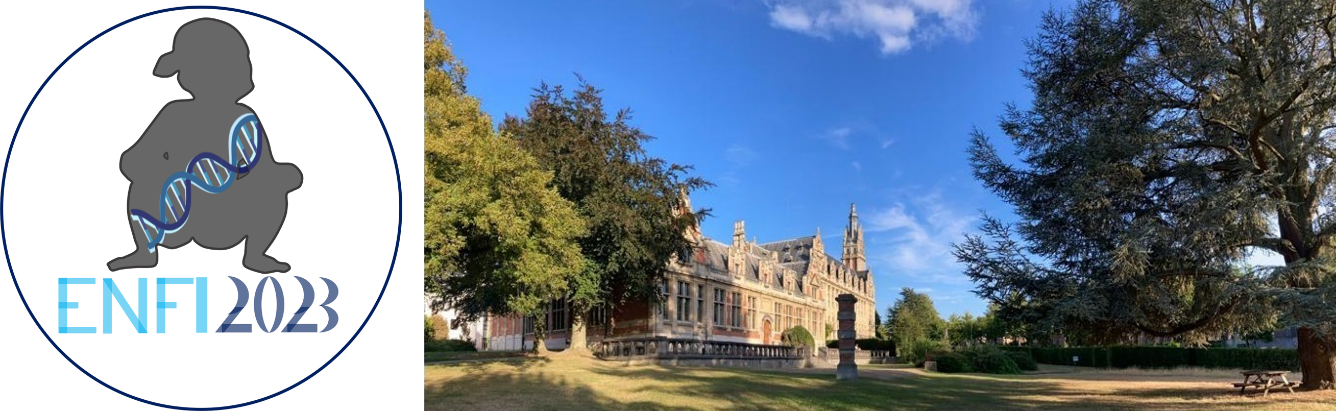 Please rename this file to Familyname_regEnFI2023.pdf and send it by email at enfi2023@ulb.be before June 19th, 2023PARTICIPANT (please use capital letters)FAMILY NAME FIRST NAMEPOSITIONAFFILIATIONADDRESS ZIP CODE CITY COUNTRYE-MAIL    REGISTRATION FEES (select the fee applicable)PAYMENT I enclose a copy of the bank transfer to the following account:Bank Account Number (IBAN):   BE62 0689 3186 3061BIC/SWIFT: GKCCBEBBBank Name: Belfius BankBank Account Holder Name (Beneficiary Name): UNIVERSITE LIBRE DE BRUXELLESBeneficiary Address: Avenue F.D. Roosevelt 50, 1050, BrusselsBeneficiary VAT Identification Number:  BE0407626464 Communication "Family name, EnFI2023/4R00F000519" signature                                                                                                   date